АДМИНИСТРАЦИЯ ВОРОБЬЕВСКОГО 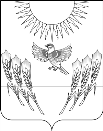 МУНИЦИПАЛЬНОГО РАЙОНА ВОРОНЕЖСКОЙ ОБЛАСТИП О С Т А Н О В Л Е Н И Е от  16 января 2020 г.   № 30 		       с. ВоробьевкаОб утверждении Порядка предоставления за счет средств районного бюджета субсидий организациям и индивидуальным предпринимателям на компенсацию части потерь в доходах при перевозке пассажиров автомобильным транспортом общего пользования по внутримуниципальным маршрутам регулярных перевозок в пригородном сообщенииВ соответствии со статьей 78 Бюджетного кодекса Российской Федерации, п.6 статьи 15 Федерального закона от 6.10.2003 №131-ФЗ «Об общих принципах организации местного самоуправления в Российской Федерации», Постановлением Правительства Российской Федерации от 06.09.2016 № 887 «Об общих требованиях к нормативным правовым актам, муниципальным правовым актам, регулирующим предоставление субсидий юридическим лицам (за исключением субсидий государственным (муниципальным) учреждениям), индивидуальным предпринимателям, а также физическим лицам - производителям товаров, работ, услуг» администрация Воробьевского муниципального района п о с т а н о в л я е т:1. Утвердить прилагаемый Порядок предоставления за счет средств районного бюджета субсидий организациям и индивидуальным предпринимателям на компенсацию части потерь в доходах при перевозке пассажиров автомобильным транспортом общего пользования по внутримуниципальным маршрутам регулярных перевозок в пригородном сообщении.2. Признать утратившими силу постановления администрации Воробьевского муниципального  района:- от 06.06.2014 г.	№   389 «Об утверждении Порядка предоставления за счет средств районного бюджета организациям и индивидуальным предпринимателям субсидий на компенсацию части потерь в доходах при перевозке пассажиров автомобильным транспортом общего пользования по внутримуниципальным маршрутам регулярного сообщения»;- от  16.01.2018 г.	№  9 «О внесении изменений в постановление администрации Воробьевского муниципального района № 389 от 06.06.2014 «Об утверждении Порядка предоставления за счет средств районного бюджета организациям и индивидуальным предпринимателям субсидий на компенсацию части потерь в доходах при перевозке пассажиров автомобильным транспортом общего пользования по внутримуниципальным маршрутам регулярного сообщения на 2014-2017 годы».3. Контроль за исполнением настоящего постановления возложить на заместителя главы администрации Воробьевского муниципального района – начальника отдела по строительству, архитектуре, транспорту и ЖКХ Гриднева Д.Н.Глава администрации муниципального района					М.П. ГордиенкоЗаместитель главы администрации муниципального района – начальник отдела по строительству, архитектуре, транспорту и ЖКХ								Д.Н.ГридневНачальник юридического отдела 						В.Г.КамышановУТВЕРЖДЕНпостановлением администрации Воробьевского муниципального района от 16.01.2020 г. № 30Порядок 
предоставления за счет средств районного бюджета субсидий организациям и индивидуальным предпринимателям на компенсацию части потерь в доходах при перевозке пассажиров автомобильнымтранспортом общего пользования по внутримуниципальным маршрутам регулярных перевозок в пригородном сообщении1. Общие положения1.1. Настоящий Порядок предоставления за счет средств районного бюджета субсидий организациям и индивидуальным предпринимателям, осуществляющим деятельность по перевозке пассажиров автомобильным транспортом общего пользования, на компенсацию части потерь в доходах при перевозке пассажиров автомобильным транспортом общего пользования по внутримуниципальным маршрутам регулярных перевозок в пригородном сообщении (далее - Порядок, Субсидии) разработан в соответствии со статьей 78 Бюджетного кодекса Российской Федерации и устанавливает:- категории и критерии отбора лиц, имеющих право на получение Субсидий;- цели, условия и порядок предоставления Субсидий;- порядок возврата Субсидий в случае нарушения условий, установленных при их предоставлении;- положения об обязательной проверке главным распорядителем бюджетных средств, предоставляющим Субсидии, и органом муниципального финансового контроля соблюдения условий, целей и порядка предоставления Субсидий их получателями.1.2. Целью предоставления Субсидий является компенсация части потерь в доходах организациям и индивидуальным предпринимателям, возникающих при перевозке пассажиров автомобильным транспортом общего пользования по внутримуниципальным маршрутам регулярных перевозок в пригородном сообщении.1.3. Главным распорядителем средств бюджета Воробьевского муниципального района, предусмотренных на предоставление Субсидий, является Администрация  Воробьевского муниципального  района (далее - Администрация).Субсидии предоставляются Администрацией Воробьевского муниципального района (далее - Администрация) в соответствии со сводной бюджетной росписью в пределах бюджетных ассигнований, предусмотренных Решением Совета народных депутатов Воробьевского муниципального района о районном бюджете на соответствующий финансовый год на цели, указанные в настоящем Порядке.1.4. Право на получение Субсидий имеют юридические лица и индивидуальные предприниматели, осуществляющие пассажирские перевозки автомобильным транспортом общего пользования по утвержденным в установленном порядке внутриммуниципальным маршрутам регулярных перевозок в пригородном сообщении на территории Воробьевского муниципального района (далее - Перевозчики) и имеющие договоры на выполнение пассажирских перевозок по внутримуниципальным автобусным маршрутам регулярных перевозок в пригородном сообщении на территории Воробьевского муниципального  района.Критериями отбора получателей Субсидий являются:а) осуществление Перевозчиками пассажирских перевозок автомобильным транспортом общего пользования по утвержденным в установленном порядке маршрутам регулярных перевозок в пригородном сообщении на территории Воробьевского муниципального района в соответствии с заключенными с Администрацией договорами;б) наличие лицензий на осуществление деятельности по перевозке пассажиров автомобильным транспортом, оборудованным для перевозок более 8 человек;в) Перевозчики должны соответствовать требованиям, установленным настоящим Порядком.2. Условия и порядок предоставления Субсидий2.1. Для получения Субсидий Перевозчики представляют в Администрацию следующие документы:а) заявление о предоставлении Субсидий в произвольной форме с указанием полного наименования юридического лица (индивидуального предпринимателя), наименования должности руководителя юридического лица (индивидуального предпринимателя), адреса места нахождения юридического лица (индивидуального предпринимателя), реквизитов юридического лица (индивидуального предпринимателя), банковских реквизитов и банковских счетов юридического лица (индивидуального предпринимателя), а также основного государственного регистрационного номера;б) расчет потребности финансирования из районного бюджета потерь в доходах при перевозке пассажиров автомобильным транспортом общего пользования на внутримуниципальных маршрутах регулярных перевозок в пригородном сообщении на соответствующий финансовый год.2.2. Получатели Субсидий вправе представить по собственной инициативе:- копию лицензии на осуществление деятельности по перевозке пассажиров автомобильным транспортом, оборудованным для перевозок более 8 человек;- копии договоров с Администрацией об организации регулярных перевозок пассажиров и багажа автомобильным транспортом общего пользования;- копию выписки из Единого государственного реестра юридических лиц или Единого государственного реестра индивидуальных предпринимателей по состоянию не ранее чем на первое число месяца, предшествующего месяцу, в котором подается заявление.В случае если Перевозчик не представил по собственной инициативе указанные в настоящем пункте документы, Администрация запрашивает их самостоятельно в установленном порядке посредством межведомственного запроса, в том числе в электронной форме с использованием единой системы межведомственного электронного взаимодействия и подключаемых к ней региональных систем межведомственного электронного взаимодействия.2.3. Поступившие в Администрацию заявления передаются в Отдел по строительству, архитектуре, транспорту и ЖКХ (далее - Отдел).Отдел регистрирует заявления в специальном журнале, рассматривает документы на соответствие Перевозчиков критериям отбора, достоверности представленных сведений.Администрация в течение 10 рабочих дней с даты регистрации заявления принимает решение о предоставлении Субсидии Перевозчику и  включении его в Реестр получателей Субсидий либо об отказе в предоставлении Субсидии.О принятом решении Перевозчик уведомляется в течение 5 дней со дня его принятия.2.4. Основаниями для отказа в предоставлении Субсидий являются:- несоответствие представленных Перевозчиком документов требованиям, определенным пунктом 2.1. настоящего Порядка, или непредставление (предоставление не в полном объеме) указанных документов;- недостоверность представленной Перевозчиком информации;- Перевозчик не соответствует требованиям, установленным пунктом 2.5. настоящего Порядка. 2.5. Перевозчики на первое число месяца, предшествующего месяцу, в котором подается заявление на предоставление Субсидии, должны соответствовать следующим требованиям:- у Перевозчика должна отсутствовать просроченная задолженность по возврату в районный бюджет субсидий, бюджетных инвестиций, предоставленных в том числе в соответствии с иными правовыми актами, и иная просроченная задолженность перед районным бюджетом;- Перевозчик - юридическое лицо не должен находиться в процессе реорганизации, ликвидации, банкротства, деятельность Перевозчика не приостановлена в порядке, предусмотренном законодательством Российской Федерации, а Перевозчик - индивидуальный предприниматель не должен прекратить деятельность в качестве индивидуального предпринимателя;- Перевозчик не должен являться иностранным юридическим лицом, а также российским юридическим лицом, в уставном (складочном) капитале которого доля участия иностранных юридических лиц, местом регистрации которых является государство или территория, включенные в утверждаемый Министерством финансов Российской Федерации перечень государств и территорий, предоставляющих льготный налоговый режим налогообложения и (или) не предусматривающих раскрытия и предоставления информации при проведении финансовых операций (офшорные зоны) в отношении таких юридических лиц, в совокупности превышает 50 процентов;- Перевозчик не должен получать средства из районного бюджета на основании иных муниципальных правовых актов на цели, указанные в настоящем Порядке.2.6. В случае принятия решения о предоставлении Субсидий Администрация в течение 10 дней с момента принятия решения заключает с Перевозчиком соглашение о предоставлении Субсидий в соответствии с типовой формой, утвержденной финансовым отделом администрации Воробьевского муниципального  района.2.7. Для расчета ежемесячных Субсидий Перевозчик предоставляет в Отдел:- ежемесячно в срок до 10 числа месяца, следующего за отчетным, сведения о потерях в доходах Перевозчика от выполнения пассажирских перевозок автомобильным транспортом по форме согласно приложению к настоящему Порядку;2.7. Отдел ежемесячно производит расчет ежемесячных Субсидий по каждому Перевозчику за расчетный период:С пер = (Р – Д – Слг) х К,где  С пер – размер Субсидии Перевозчика;Р - расходы от работы на маршрутах за отчетный период;Д - доходы от работы на маршрутах за отчетный период;Слг  – сумма средств полученных в виде компенсаций расходов по перевозке льготных категорий граждан за отчетный период, а также субсидий и других безвозмездных поступлений из бюджетов бюджетной системы других уровней.К - коэффициент пропорциональности, исчисляемый как отношение 1/12 расходов районного бюджета на текущий финансовый год на предоставление субсидий организациям и индивидуальным предпринимателям, осуществляющим деятельность по перевозке пассажиров автомобильным транспортом общего пользования, на цели определенные настоящим Порядком, всех Перевозчиков - получателей Субсидий за отчетный период.2.8. Отдел не позднее 15 рабочих дней со дня принятия решения о предоставлении Субсидий представляет в Сектор учета и отчетности администрации Воробьевского муниципального района реестр получателей Субсидий, копии договоров с Перевозчиками о предоставлении Субсидий.2.9. Перечисление Субсидии осуществляется ежемесячно, на основании  распоряжения Администрации о перечисление средств получателям Субсидий на расчётный счет Перевозчика открытый ему в российских кредитных организацияхСубсидии за последний месяц года предоставляются не позднее 20 декабря текущего финансового года.2.10. Показателем результативности предоставления Субсидий является выполнение Перевозчиком обязательств, определенных в договорах с Администрацией об организации регулярных перевозок пассажиров и багажа автомобильным транспортом общего пользования.3. Требования к отчетности3.1. Получатель Субсидий предоставляет в Администрацию сведения по исполнению обязательств, указанных в договорах об организации регулярных перевозок пассажиров автомобильным транспортом с Администрацией, в порядке, по формам и в сроки, которые определены в соглашении между Администрацией и Перевозчиком о предоставлении субсидий из районного бюджета на компенсацию части потерь в доходах, возникающих при перевозке пассажиров автомобильным транспортом общего пользования по внутримуниципальным маршрутам регулярных перевозок в пригородном сообщении.4. Осуществление контроля за соблюдением условий, целейи порядка предоставления Субсидий4.1. Контроль за целевым использованием бюджетных средств, предоставляемых в виде Субсидий Перевозчику, осуществляет Администрация.4.2  Администрация, органы муниципального  финансового контроля Воробьевского муниципального района осуществляет обязательные проверки соблюдения Перевозчиками условий, целей и порядка предоставления Субсидий.4.3. Предоставление Субсидий Перевозчику приостанавливается в случае выявления Администрацией, органами муниципального  финансового контроля Воробьевского муниципального района фактов нарушения условий, установленных при получении Субсидий, и (или) представления Перевозчиком документов, содержащих недостоверную информацию, повлекших неправомерное получение бюджетных средств, до устранения нарушений.4.4. Ответственность за достоверность представляемых в Администрацию сведений и соблюдение условий, установленных настоящим Порядком, возлагается на получателей Субсидий. При нарушении условий, установленных настоящим Порядком, Субсидии подлежат взысканию в доход районного  бюджета в соответствии с бюджетным законодательством Российской Федерации.4.5. В случае неиспользования в финансовом году предоставленных Субсидий в полном объеме Перевозчик не позднее 25 декабря текущего года перечисляет остатки полученных бюджетных средств в районный бюджет в соответствии с соглашением о предоставлении Субсидии, заключенным с Администрацией.4.6. При выявлении нарушения условий предоставления Субсидий  Администрация принимает меры по возврату Субсидий, направляет получателю требование о возврате Субсидий в районный бюджет. Субсидии подлежат возврату в течение 30 календарных дней с момента получения требования.При невозврате Субсидий в указанный срок Администрация принимает меры по взысканию подлежащих возврату Субсидий в районный  бюджет в судебном порядке.Приложениек Порядку предоставления за счет средств районного бюджета субсидий организациям и индивидуальным предпринимателям на компенсацию части потерь в доходах при перевозке пассажиров автомобильным транспортом общего пользования по внутримуниципальным маршрутам регулярных перевозок в пригородном сообщении.Сведенияо потерях в доходах Перевозчика от выполнения пассажирскихперевозок автомобильным транспортомпо __________________________________(наименование перевозчика)за ________________ года (нарастающим итогом)Руководитель организации - Перевозчика(индивидуальный предприниматель) 	________________   ________________ 	(подпись)	(расшифровка подписи)                                              М.П.Главный бухгалтер организации - Перевозчика 			____________ 	______________(подпись)	 (расшифровка подписи)ПоказателиВсего, тыс. руб.ПоказателиВсего, тыс. руб.Расходы от перевозокДоходы от перевозокНачисленная компенсация расходов по перевозке льготных пассажиров за отчетный период, а также субсидий и других безвозмездных поступлений из бюджетов бюджетной системы других уровнейФактически выделенные субсидииПотери в доходахЛимит субсидий